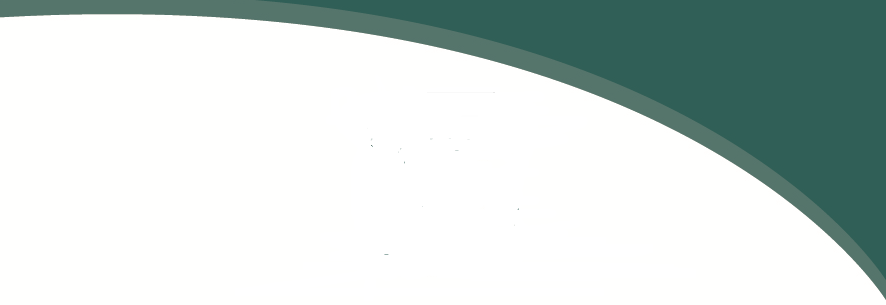 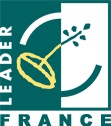 CLLD Cooperation OFFERTitle of the proposed projectType of projectBrief summary of the project idea Looking for partner located in the following types of areas Topic of the project ObjectiveInitial position / background / local context of the proposed project Proposed objectives / target group and activities Country and /or kind of partner you are looking for Languages spoken by your LAG staffOffering LAGContact detailsThis Cooperation Offer is valid untilDate: _ _ _ _ _ _ _ _ _ _ _ _ _ _ _ _ _   Cross-border cooperation  With other MSs (no shared border)  National / Regional borders  Inland  Island  Lakes and rivers   Coastal  Mountainous  Rural  Peri-Urban  Urban  Small town  Historic centre  Densely populated residential area  Segregated/deprived neighbourhood  Isolated / remote  Sea basin  Mediterranean  Baltic  North Sea  Atlantic  Tourism / / Territorial branding                      Culture and Cultural heritage  Local products                                                    Local energy production / renewable energies  Natural environment & Resources / Landscape   Basic services                                                      Territory development                                                         Economic diversification                                   Autres :                                                                                         Additional keywords: (up to 3)Member StateRegionLAG nameContact nameE-mailTel.LAG Address